                                 «В гости к елочке»                                     Младшая группа                                                                                Воспитатель Фрейтаг.Н.Р                                                                          г. Благовещенск 2019г.                         «В гости к елочке» Цель: 1.  Учить детей составлять повествовательный рассказ с помощью воспитателя, закреплять умения детей в описании игрушек путем пофразного параллельного высказывания. Учить детей подбирать сравнения. Упражнять в правильном построении предложений разного типа. 2.  Обогащать словарь детей путем подбора глаголов, прилагательных, упражнять в подборе антонимов.  3.  Закреплять навык правильного согласования имен существительных с прилагательными. 4.  Закрепить произношение звука «ч» в чистоговорке. Развивать интонационную силу голоса. Материал, оборудование: елка искусственная, сундучок, снежинка, мостик, елочные игрушки, игрушки: заяц, белка; грам.запись. Ой, ребята, посмотрите через окошко залетела волшебная снежинка мне на ладошку.  Кто мне скажет, какая снежинка, тому подарю цветочек.  Отв. детей: - Снежинка белая                     - Она красивая, холодная                     - Снежинка пушистая                     - У нее есть уголки «Ты снежинка покружись всем ребятам покажись» (дети кружатся вместе со снежинкой) Вот мы с вами оказались в лесу, а нас с вами встречает мостик, а по мостику пройдет тот, кто скажет мне словечко. 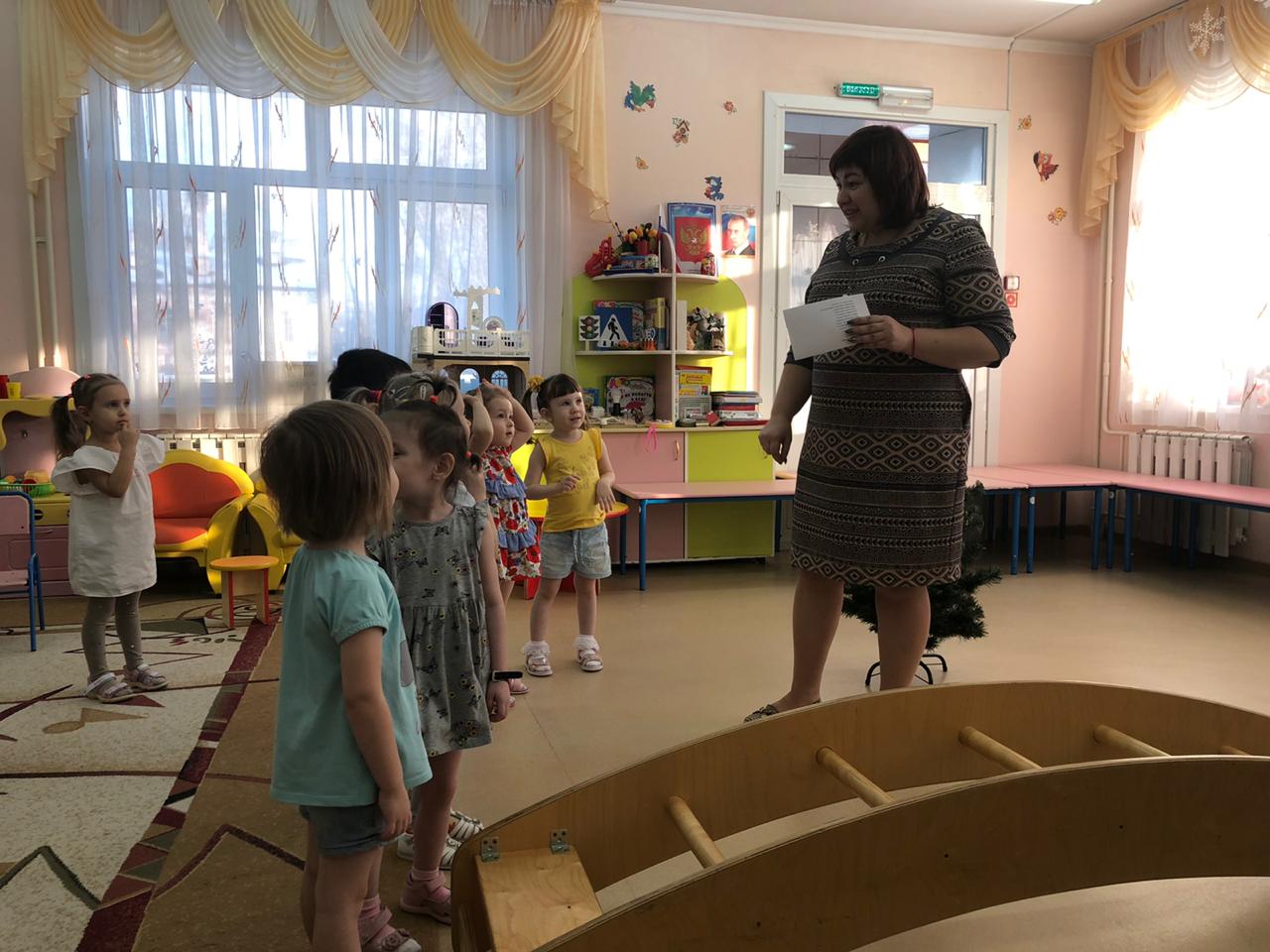 Д/и «Скажи наоборот» - Елки высокие, а пенечки…низкие -Ночью темно, а днем ….светло- Снег белый, а земля…черная -У зайца шерсть светлая, а у белки темная- Дорога широкая, а тропинка…узкая - Зимой холодно, а летом…жарко - У зайца уши длинные, а хвост…короткий. Ребята, а нас встречает зеленая красавица. Вам нравится елочка? 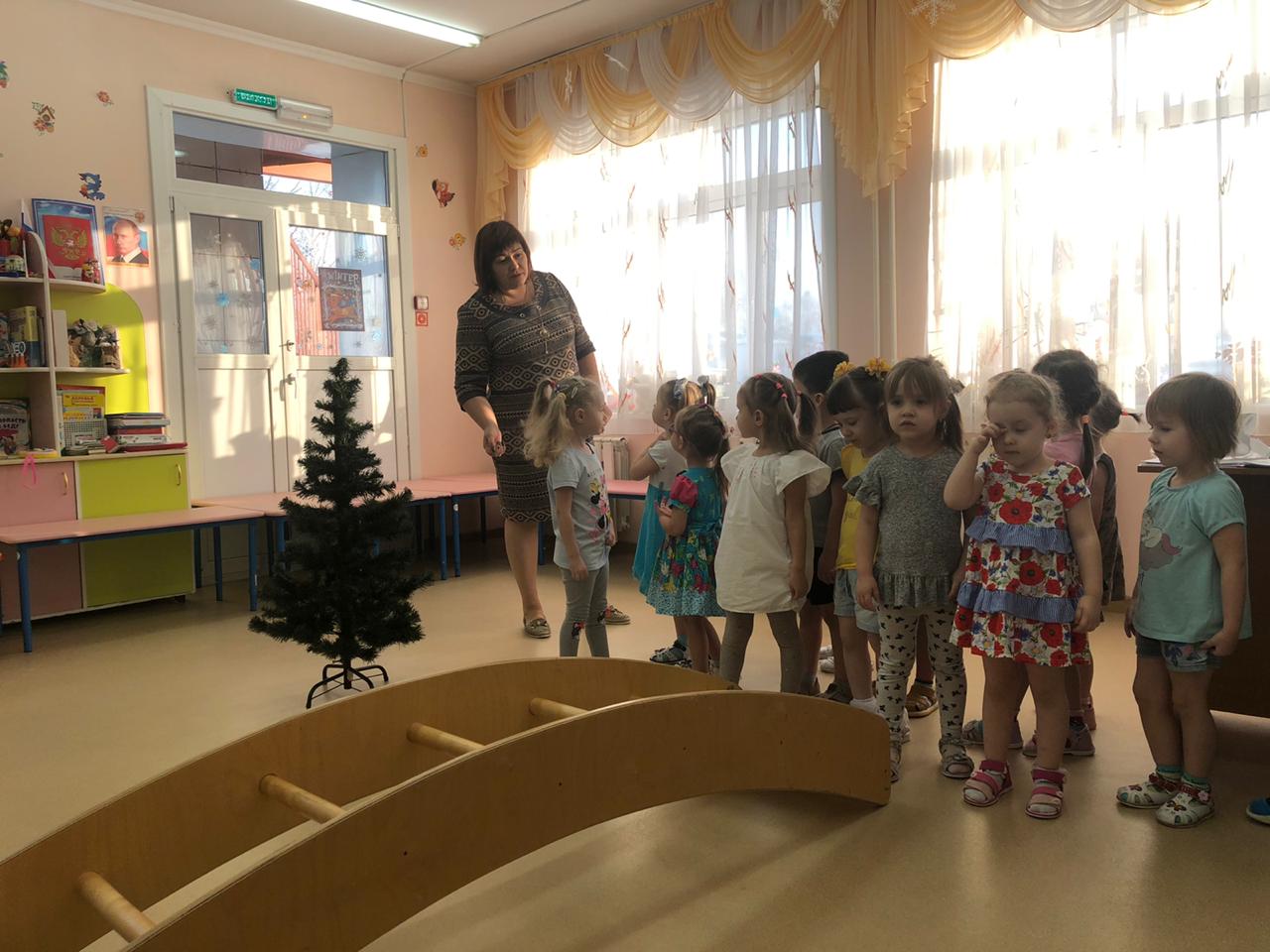 Загадка: «За окошком снег идет                   Значит скоро … Новый Год. А вам бы хотелось нарядить елочку? А как же быть, где же взять игрушки? Дети находят сундучок (открывают его, а он не открывается). А сундучок наш не простой, а волшебный. Давайте скажем волшебные слова:                    «Чок, чок – чок                      Открывайся сундучок».              (произносят громко, а потом – шепотом, по отдельности) 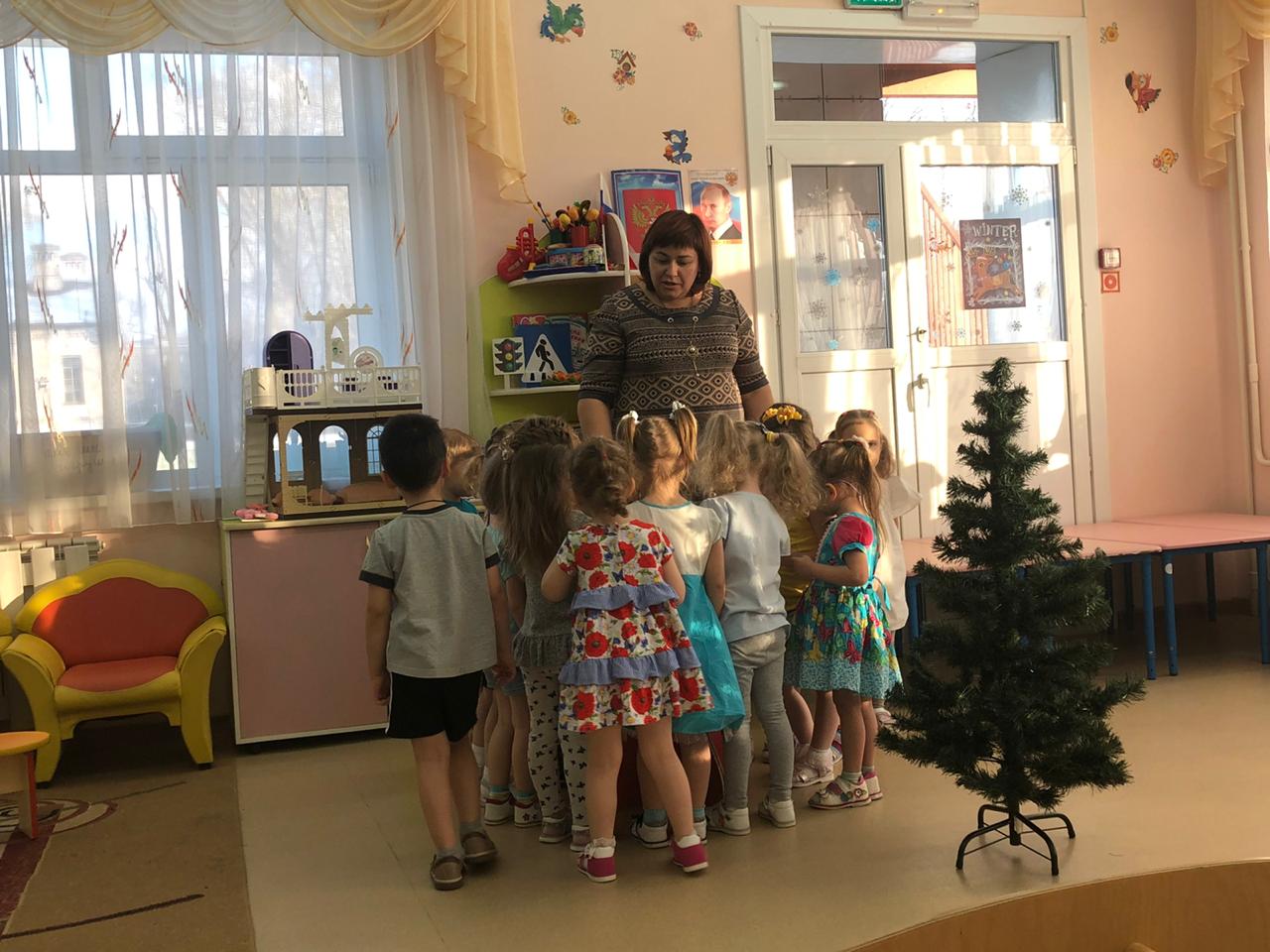 Вам нравятся игрушки? Ребята, а игрушку повесит на елку тот, кто скажет какая елочка? Ответ детей: - Елочка высокая                       - Она пушистая, как снег                       - У нее колючие иголки, как у ежика                       - Елочка зеленая, как травка. Вот мы с вами украсили елочку. А кого бы вы хотели пригласить в гости? Я вам загадаю загадку, а вы отгадаете:                      «Комочек пуха                         длинное ухо                        прыгает ловко                        любит морковку». (появляется заяц) А почему вы решили, что это заяц?  Дети отвечают: Потому что у зайца длинные уши, маленький хвостик, белая шубка.

Ой, а под кустом кто сидит? (Белка) Ребята, давайте похвалим лесных друзей. 

У меня Заяц                                                          А у меня белка Он большой, пушистый                                      Она рыжая, пушистая Заяц - прыгает, бегает                                         Она любит прыгать У Зайки – длинные уши                                      У белочки – маленькие ушки Круглые глазки                                                    Глазки черные, как колесики Как бусинки                                                         Она любит орешки. Он любит – морковку, капусту.  Ребята, а вы не хотите погреться, а то в лесу холодно? П/игры: «Зайка беленький» Зайка беленький сидит.
И ушами шевелит.
Вот так, вот так
Он ушами шевелит.
Зайке холодно сидеть,
Надо лапочки погреть:
Хлоп, хлоп, хлоп, хлоп,
Надо лапочки погреть.
Зайке холодно стоять,
Надо зайке поскакать.
Скок-скок, скок-скок,
Надо зайке поскакать.
(Название игрушки) зайку испугал
Зайка прыг и ускакал.Ребята, посмотрите какие интересные картинки у меня есть. Давайте мы попробуем составить историю и подарим книжечку нашим лесным гостям. 1) Жил – был Заяц 2) Он был белый, пушистый 3) Он пошел погулять 4) И увидел елочку 5) У Зайки была морковка 6) Он решил украсить елочку 7) Белочки  тоже украшают елку8) Они дружно встали вокруг красивой елочки и запели хоровод. А вы хотите встать в хоровод?  Дети встают и поют песню «В лесу родилась елочка». 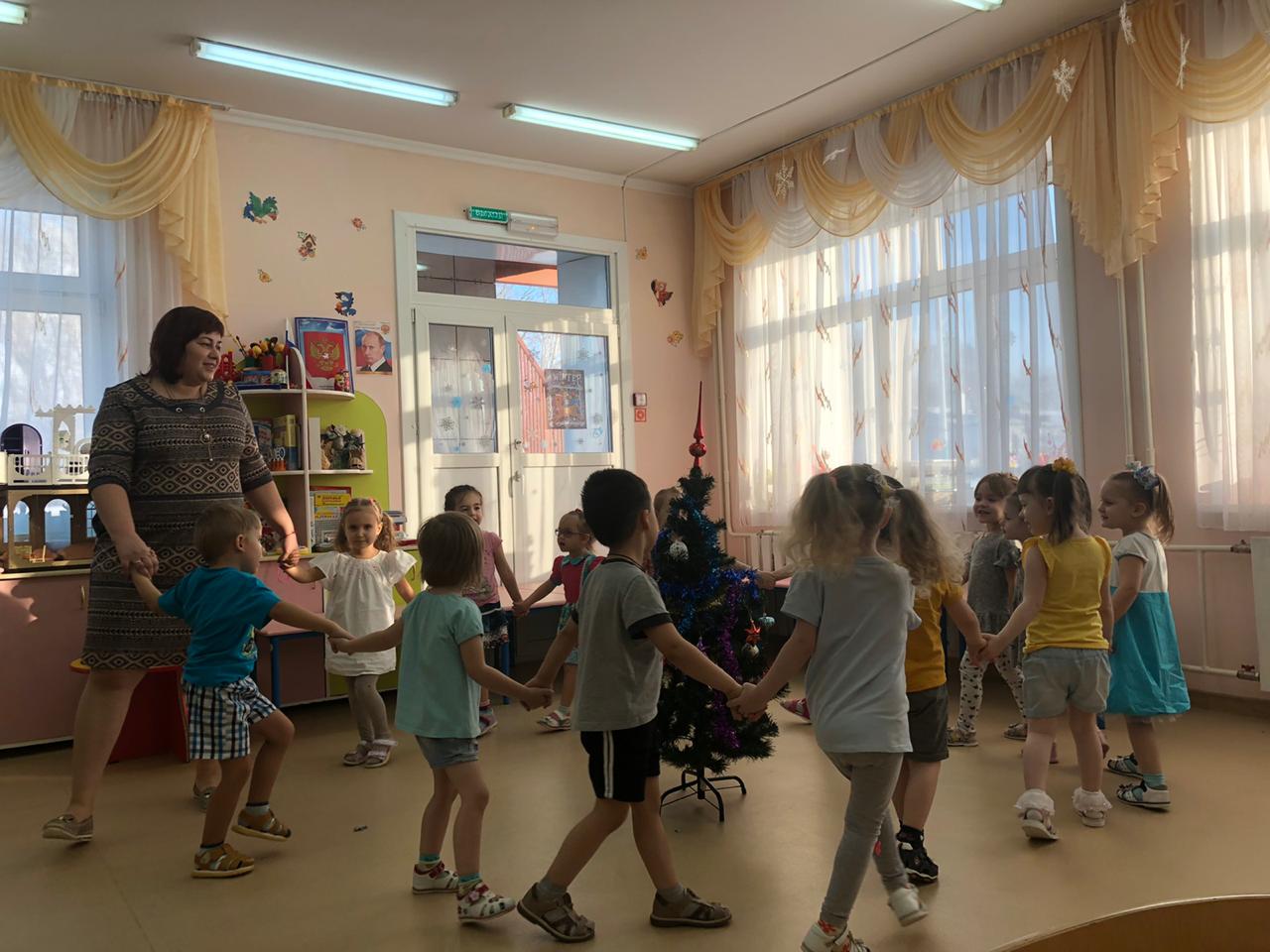 